В мире животных Самарской лукиТольяттинский государственный университет (ТГУ) снимет анимационный сериал о фауне национального парка «Самарская Лука» и создаст туристический портал для гостей и жителей Самарской области. Это будет первый краундфандинговый проект опорного вуза, который разместится на площадке https://planeta.ru/.  Автор проекта «Мир Самарской Луки» – директор Центра мозаики, преподаватель кафедры «Живопись и художественное образование» института изобразительного и декоративно-прикладного искусства ТГУ, художник Алексей Зуев. Креативный портал с разделами о животных, птицах, растениях, достопримечательностях, легендах Жигулей должен популяризировать биоразнообразие региона, а материалы сайта www.lukaworld.ru станут достоянием детей и родителей, школьников и учителей, туристов и путешественников, профессиональных сообществ (национального парка «Самарская Лука» и Жигулёвского государственного природного биосферного заповедника им. И. И. Спрыгина). – Нацпарк «Самарская Лука» внесён в каталог ЮНЕСКО как природно-исторический памятник мирового значения, своими неразгаданными тайнами он ежегодно манит к себе большое количество путешественников и исследователей, – рассказывает Алексей Зуев. – Этот непростой год позволил мне как художнику внимательнее присмотреться к природе России и своей малой Родины. Я понял, что хочу не только сам узнать, какие животные и птицы населяют Жигулёвские горы и берега Волги, увидеть красоту пейзажей, узнать легенды и достопримечательности нашего края, но и поделиться этим с жителями и гостями губернии. Алексей также надеется, что его идея откроет студентам и преподавателям Тольяттинского госуниверситета новые возможности по привлечению инвестиций для их созиданий. Чтобы создать 7 мультфильмов о фауне «Самарской Луки» и запустить интернет-портал, где они будут размещены, нужно до середины марта собрать 300 000 рублей, и Алексей уверен, что сделать это удастся. – Ранее я уже запускал проект на www.planeta.ru, и мы с единомышленниками смогли осуществить арт-путешествие на Лофотенские острова в Заполярной Норвегии. Это позволило мне создать цикл из 30 картин о Скандинавии, экспонировавшихся на более 10 выставках, а спонсоры проекта в качестве вознаграждений получили мои произведения из поездки, гравюры, открытки и альбомы о творчестве, – говорит Алексей Зуев. Выход серии анимационных роликов «Птицы и животные Самарской Луки» намечен на 31 марта 2021 года, и подготовка к реализации проекта идёт полным ходом. Задействована в проекте большая команда специалистов – студенты и сотрудники ТГУ в содружестве с компанией «Смыслотека», специализирующейся на упаковке учебной информации в формат рисованного видео. – В серии анимационных роликов мы хотим показать, где гнездится скопа, на кого охотятся местные рыси, как живёт талисман Самарской Луки – лисица, и как делят территорию кабаны и лоси. Чтобы потом, стоя на Молодецком кургане, вы знали, что над головой пролетает не «птица», а ястреб-тетеревятник. А в кустах копошится не «неведомый зверь», а куница, – раскрывает подробности Алексей Зуев. Параллельно с подготовкой мультфильмов будет создан сайт www.lukaworld.ru с разделами о животных, птицах, растениях, достопримечательностях, легендах Жигулей и отдельной страницей поимённой благодарности всем участникам, поддержавшим проект на www.planeta.ru. Именно на этом портале в открытом и бесплатном доступе будут выложены мультфильмы, созданные в рамках краудпроекта. В дальнейшем планируется насыщение ресурса новыми анимационными роликами в соответствии с разделами сайта.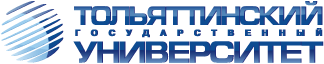 ТольяттиБелорусская, 148 8482 54-64-148 8482 53-93-92press.tgu@yandex.ru